АДМИНИСТРАЦИЯСИБИРЦЕВСКОГО ГОРОДСКОГО ПОСЕЛЕНИЯРАСПОРЯЖЕНИЕ09 июня 2017 г.                                   пгт. Сибирцево                                       № 39-раВ соответствии с решением Муниципального комитета Сибирцевского городского поселения от 26.12.2016г. № 86 «Об утверждении Положения о комиссии по соблюдению требований к служебному поведению муниципальных служащих администрации Сибирцевского городского поселения и урегулированию конфликта интересов»,  Федеральным законом от 02 марта 2007 года № 25-ФЗ «О муниципальной службе в Российской Федерации», Федеральным законом от 25 декабря 2008 года № 273-ФЗ «О противодействии коррупции», руководствуясь Уставом муниципального образования Сибирцевское городское поселение1. Утвердить состав комиссии по соблюдению требований к служебному поведению муниципальных служащих администрации  Сибирцевского городского поселения и урегулированию конфликта интересов согласно приложению № 1 к настоящему распоряжению.2. Распоряжение главы администрации Сибирцевского городского поселения от 06.06.2017г. № 38-ра «О создании комиссии по соблюдению требований к служебному поведению муниципальных служащих администрации  Сибирцевского городского поселения и урегулированию конфликта интересов» считать утратившим силу.3.    Настоящее распоряжение вступает в силу с момента подписания.4. Контроль исполнения настоящего распоряжения оставляю за собой.Глава администрации Сибирцевского городского поселения                                                          А.Н. Шейко    								             Приложение 1к распоряжению главы администрации Сибирцевского городского поселения от 09 июня 2017г. № 39-раСОСТАВкомиссии по соблюдению требований к служебному поведению муниципальных служащих администрации  Сибирцевского городского поселения и урегулированию конфликта интересовПредседатель комиссии:   Шейко А.Н. – глава Сибирцевского городского                                               поселения – глава администрации Сибирцевского                                               городского поселения; Заместитель председателя комиссии:                            Дьяконов С.А. –первый заместитель главы                                               администрации Сибирцевского городского поселения;Секретарь:                           Боженко А.Г. – старший инспектор по кадрам МКУ                                                       «ЦБЮКС» СГП (по согласованию);  Члены комиссии:                Волченкова Р.Ф. – начальник отдела экономики,                                              финансов и бюджета администрации Сибирцевского                                                городского поселения;                                               Пашко А.Г. – ведущий специалист 2 разряда отдела                                                       имущества, ЖКХ, дорог, благоустройства,                                               градостроительных, земельных отношений и контроля                                              администрации Сибирцевского городского поселения;                                              Корсунская Е.В. – старший специалист 2 разряда отдела                                                       имущества, ЖКХ, дорог, благоустройства,                                               градостроительных, земельных отношений и контроля                                              администрации Сибирцевского городского поселения;                                              Ватуля В.С. – юрист МКУ «ЦБЮКС» СГП                                               (по  согласованию);                                              Гулидов П.В. – педагог МКОУСОШ № 5                                              Музыченко А.А. – представитель Манзовского                                                станичного казачьего общества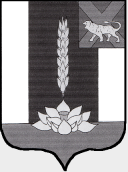 О внесении изменений в состав комиссии по соблюдению требований к служебному поведению муниципальных служащих администрации Сибирцевского городского поселения и урегулированию конфликта интересов